FÖRDERVEREIN DER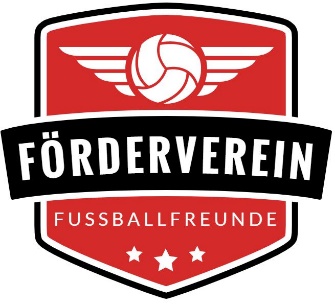 FUSSBALLFREUNDE IM TV 1864 ALTÖTTING e.V.Konventstraße 71, 84503 AltöttingAufnahme-ErklärungGemeinsam stark: Der jährliche Mitgliedsbeitrag beträgt 10,- €.Neben dem Mitgliedsbeitrag möchte ich dem Verein eine __ einmalige / __ jährliche Spende (bitte ankreuzen) in Höhe von ________ € zukommen lassen.Die Mitgliedschaft ist unbefristet, kann jedoch nach einjähriger Mitgliedschaft zum Jahresende jederzeit schriftlich gekündigt werden.SEPA-Lastschriftmandat Ich ermächtige den Förderverein der Fußballfreunde im TVA e.V. (Gläubiger-Identifikationsnummer: DE83ZZZ00000518395/Mandatsreferenz ist Mitgliedsnummer) den fälligen Mitgliedsbeitrag plus evtl. Spende von meinem Konto mittels Lastschrift einzuziehen. Zugleich weise ich mein Kreditinstitut an, die vom Förderverein e.V. auf mein Konto gezogene Lastschriften einzulösen. Die jeweils fällige Zahlung wird jährlich zum Eintrittsmonat eingezogen. _________________________				________________________________________________________Ort, Datum					Unterschrift des Kontoinhabers/Antragstellers/						ggf. des ErziehungsberechtigtenDatenschutz/Persönlichkeitsrechte Ich bin mit der Erhebung, Verarbeitung (Speicherung, Veränderung, Übermittlung) oder Nutzung meiner personenbezogenen Daten in dem folgenden Ausmaß und Umfang einverstanden:Ich willige ein, dass der Förderverein der Fußballfreunde e.V., als verantwortliche Stelle, die in der Mitgliedschaft erhobenen personenbezogenen Daten, wie Namen, Vorname, Geburtsdatum, Adresse, E-Mail-Adresse, Telefonnummer, Staatsangehörigkeit, Geschlecht und Bankverbindung ausschließlich zum Zwecke der Mitgliedschaft, organisatorischer Maßnahmen, des Beitragseinzuges und der Übermittlung von Vereinsinformationen durch den Verein verarbeitet und genutzt werden.Eine Datenübermittlung an Dritte findet nicht statt. Eine Datennutzung für Werbezwecke findet ebenfalls nicht statt. Bei Beendigung der Mitgliedschaft werden die personenbezogenen Daten gelöscht, soweit sie nicht entsprechend der steuerrechtlichen Vorgaben aufbewahrt werden müssen. Neben dem Recht auf Auskunft bezüglich der zu seiner Person bei dem Verantwortlichen Förderverein der Fußballfreunde e.V. gespeicherten Daten hat jedes Mitglied das Recht, der Speicherung der Daten, die nicht im Rahmen der gesetzlichen Vorgaben für bestimmte Zeiträume vorgehalten werden müssen, für die Zukunft zu widersprechen. Ferner hat das Mitglied, im Falle von fehlerhaften Daten, ein Korrekturrecht.Ich willige ein, dass der Verein meine E-Mail-Adresse und, soweit erhoben, auch meine Telefonnummer zum Zwecke der Kommunikation nutzt. Eine Übermittlung von E-Mail-Adresse und Telefonnummer, wird nicht an Dritte vorgenommen.Ich willige ein, dass der Verein Bilder von sportbezogenen oder gesellschaftlichen Veranstaltungen auf der Website des Vereines oder sonstigen Vereinspublikationen veröffentlicht und an die Presse zum Zwecke der Veröffentlichung ohne spezielle Einwilligung weitergibt. Abbildungen von genannten Einzelpersonen oder Klein-Gruppen hingegen bedürfen einer Einwilligung der abgebildeten Personen.Mitglieder- bzw. Teilnehmerlisten werden als Daten oder in gedruckter Form soweit an Vorstandsmitglieder, sonstige Funktionäre und Mitglieder herausgegeben, wie deren Funktion oder besondere Aufgabenstellung im Verein die Kenntnisnahme erfordern. Macht ein Mitglied glaubhaft, dass es die Mitglieder-/ Teilnehmerliste zur Wahrnehmung seiner satzungsgemäßen Rechte (z.B. Minderheitenrechte) benötigt, wird ihm eine gedruckte Kopie der notwendigen Daten bzw. notwendigen Daten auf Datenträgern gegen die schriftliche Versicherung ausgehändigt, dass Namen, Adressen und sonstige Daten nicht zu anderen Zwecken Verwendung finden und die erhaltenen Daten, sobald deren Zweck erfüllt ist, zurückgegeben, vernichtet oder gelöscht werden._________________________				________________________________________________________Ort, Datum					Unterschrift des Kontoinhabers/Antragstellers/                                						ggf. des Erziehungsberechtigten												NameVornameGeburtsdatumEintrittsdatumStraße / Hausnr.PLZ / OrtTelefonE-MailKreditinstitutKontoinhaber/inBICIBANDE __ __   __ __ __ __   __ __ __ __   __ __ __ __   __ __ __ __   __ __